CAVALIER RECREATION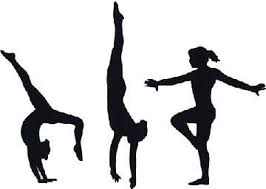 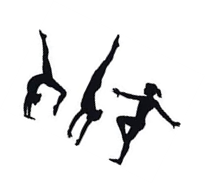 Tumbling-Fall/Winter session 2019(Please fill application out for each participating child)NAME:  ___________________________________ AGE: _________GRADE: _________		_____ BIRTHDATE: __________________PARENT’S NAME: _________________________________________PHONE: (______) - ________ - ____________I give permission for my child to participate in the Cavalier Recreation Tumbling Session. I understand that the Cavalier Recreation Board, its employees and coaches are not responsible for any accidents, injuries or lost belongings. I understand that the cost is $45.00 for the session. If you register after September 24 the cost will be $55.  Please make checks payable to CAVALIER RECREATION. All lessons will be held at the Cavalier Auditorium.SESSIONS:  	TUESDAYSSept. 24, Oct. 1st,8th,15th,22nd,29th; Nov. 5th,12th,19th,26th; and Dec 3rd and 10th.**Completed forms and payment can be brought to the City Administration building or bring to your first session.  **No Refunds will be given****Child must be registered by Tuesday, October 1!**Please call the City Administration Office with any questions: 701-265-8800 or Michele Urlaub at 265-2263Class times are subject to change.Parent’s Signature: ____________________________Date:____________________________________________________________________________KEEP THIS PORTION FOR YOUR CALENDARPreschool (age 4 or 5)			4:45-5:30pmK – 1st Grade				5:30-6:30pm2nd & 3rd Grade				6:30-7:30pm4th Grade & up				7:30-8:30pmSESSIONS:  	TUESDAYS			Sept. 24th; Oct. 1st,8th,15th,22nd,29th; Nov. 5th, 12th, 19th, 26h; and Dec 3rd & 10th.